NAME: UCHENDU ANITA CHIZARAMDEPARTMENT: MBBSMATRIC NUMBER: 19/MHS01/408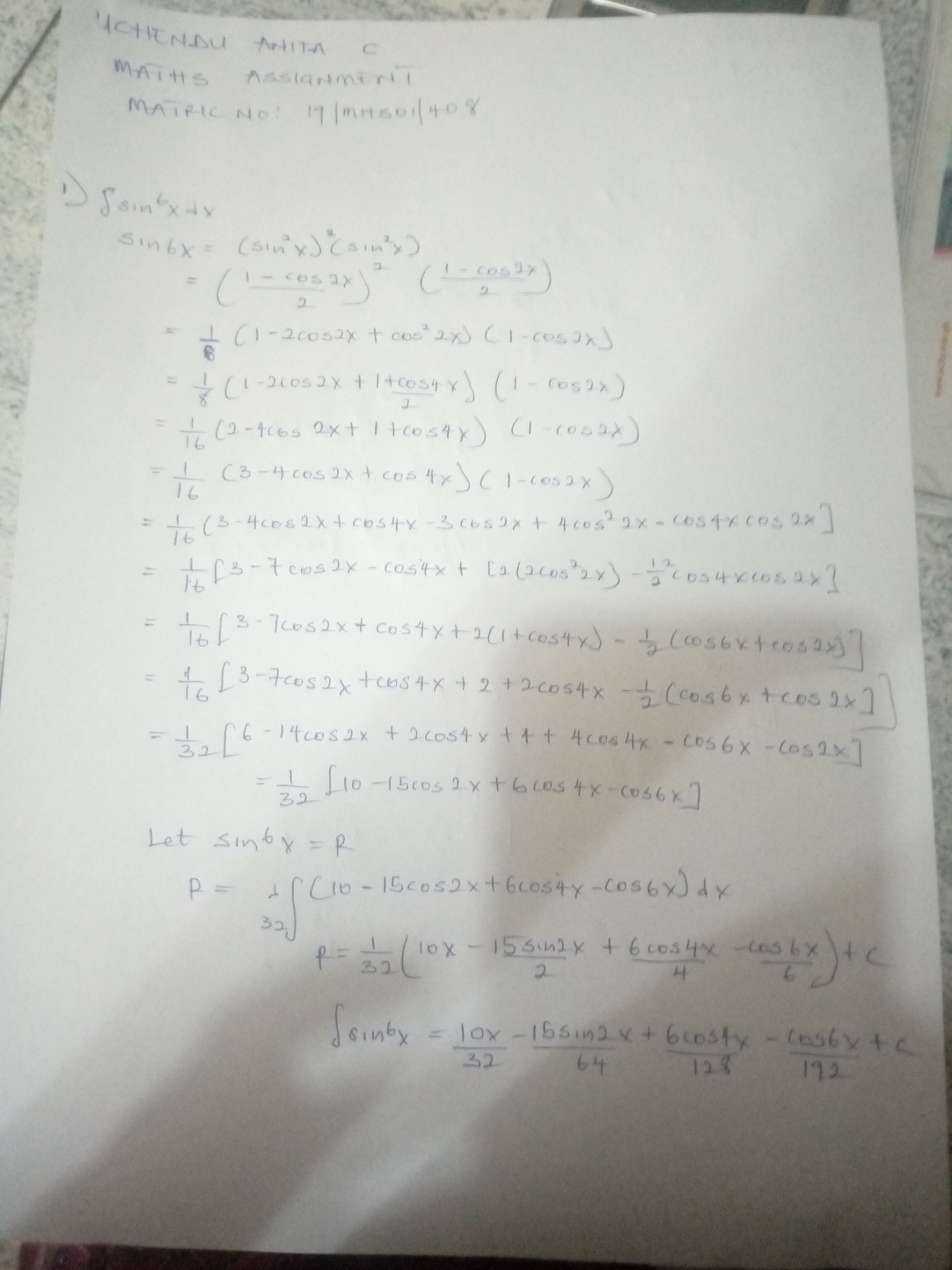 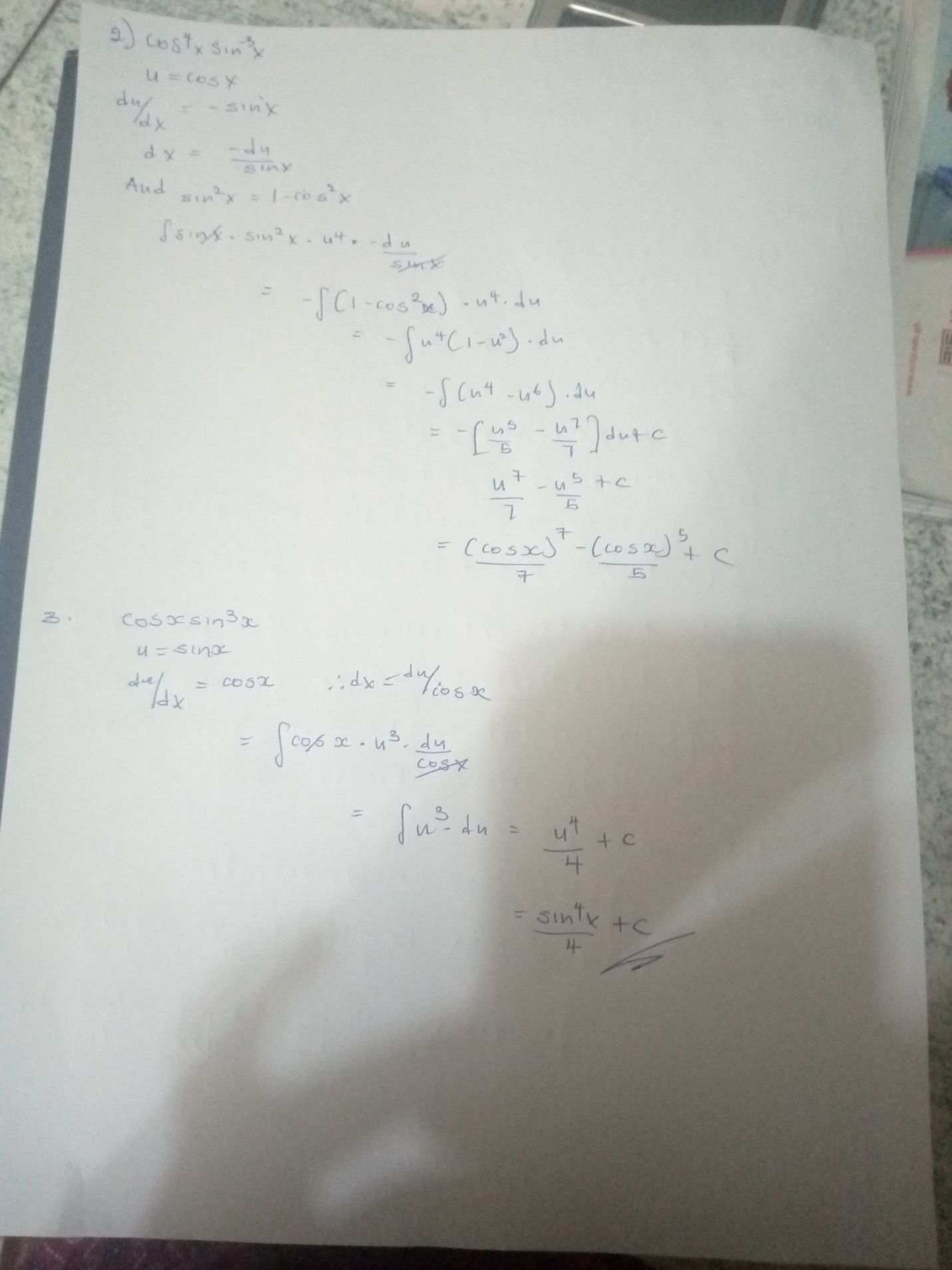 